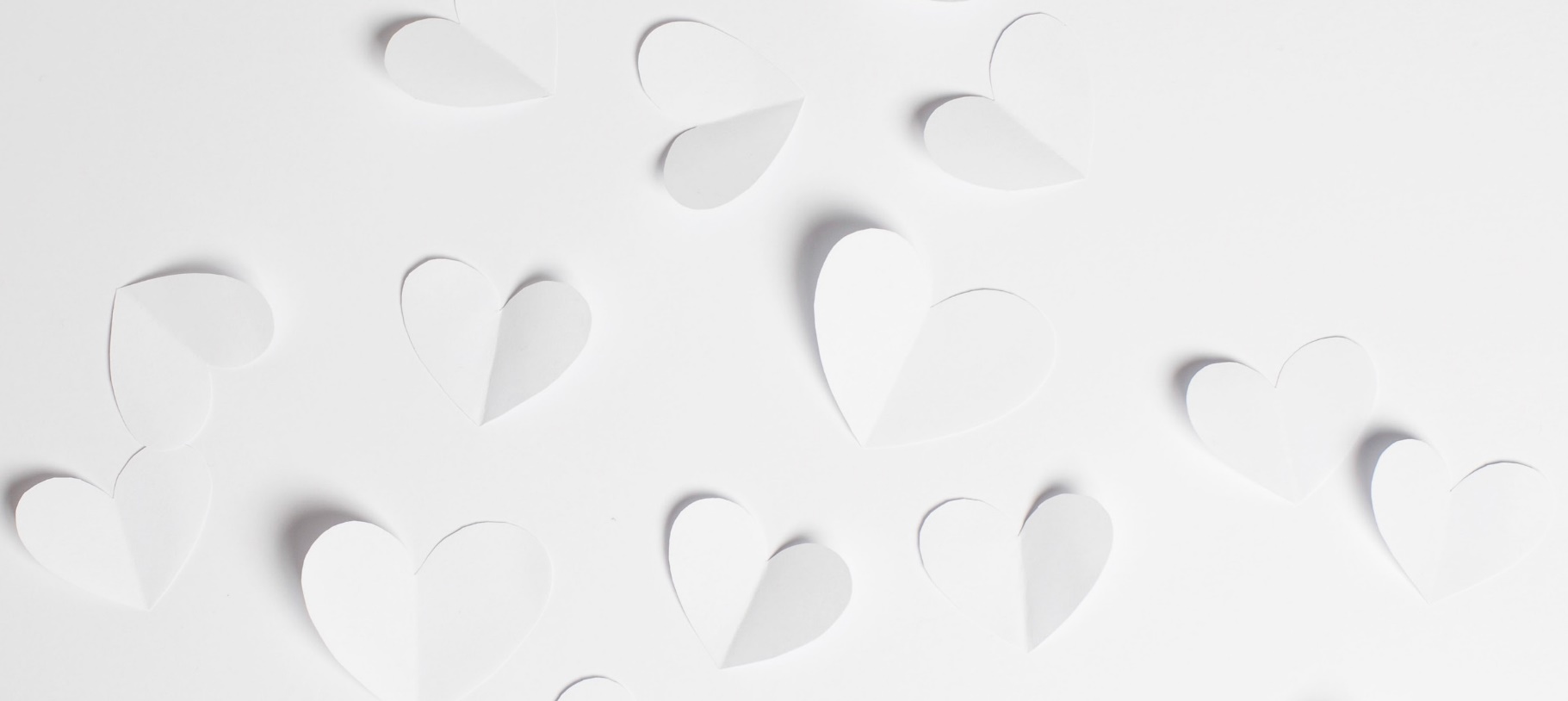 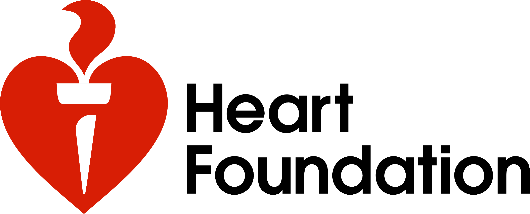 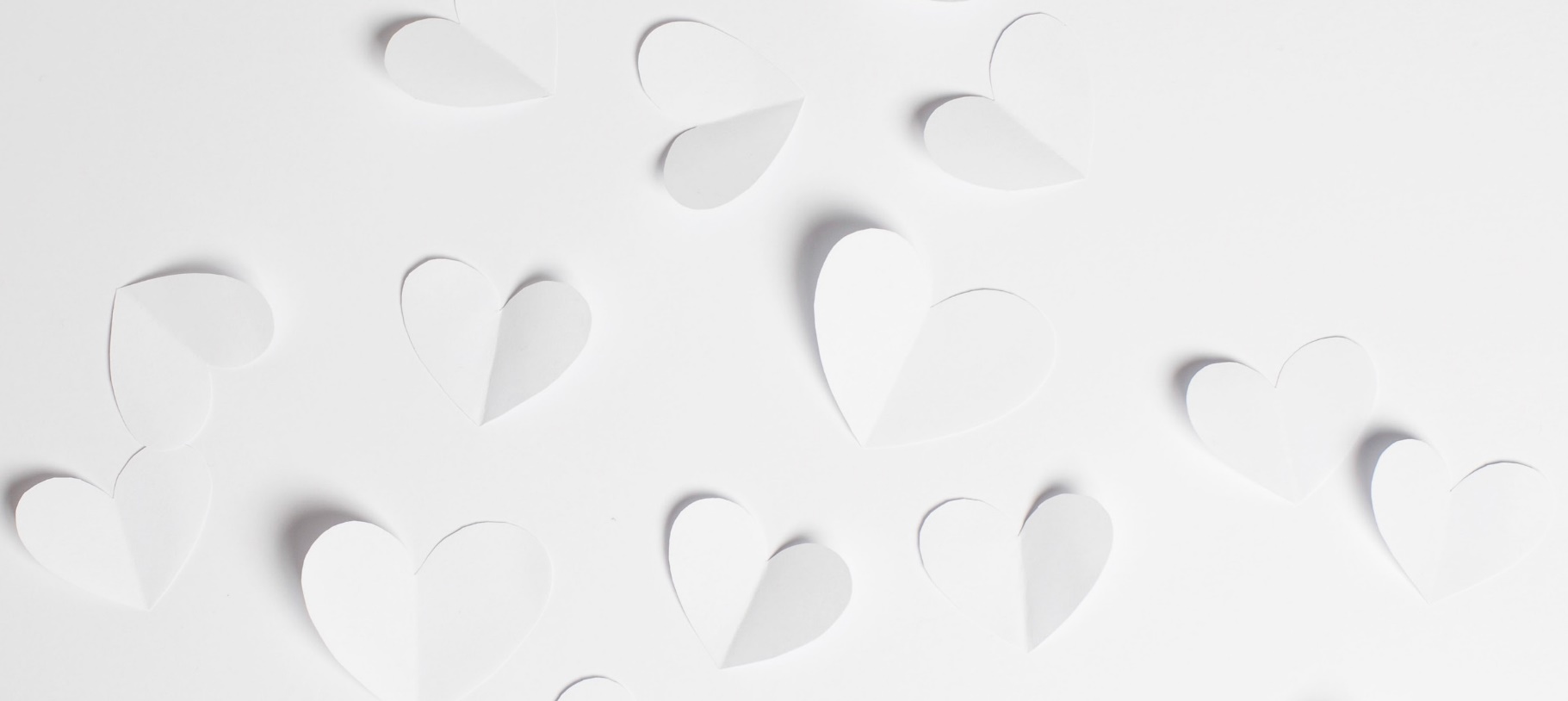 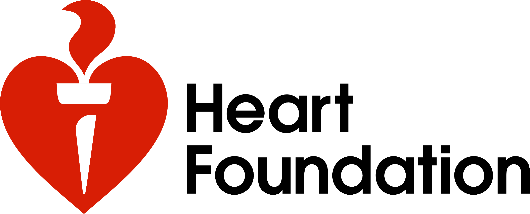 Change in FTE RequestImportant:Change in FTE must be made three months prior to the Award end dateChange in FTE will not be considered if there are outstanding milestones against the Award.Minimum FTE is dependent on award and is stipulated in award Instructions Payment schedules between Heart Foundation and the Administering Institution will continue unchanged as per Research Funding AgreementYou must provide proof of your institution’s acceptance of the FTE reduction with this application by attaining requested signatures.Please submit form by email to research@heartfoundation.org.au		Privacy Statement The Heart Foundation respects your privacy and embraces the principles contained in the Privacy Act. The Heart Foundation is the National Heart Foundation of Australia and all associated Australian State and Territory Heart Foundation Divisions, full details of which can be found in our Privacy Notice. The information collected on this form will only be used for the purposes of actioning your request. Personal details may be provided to third parties where required by law or for the purpose of facilitating services contracted by us, in so doing your personal information may be disclosed to overseas recipients. The Heart Foundation will not disclose your information to any third party for their marketing purposes. If you have any questions about privacy please contact the Research team at Level 2, 850 Collins Street, Docklands VIC 3008, research@heartfoundation.org.au or by calling (03) 9321 1581. Our APP privacy policy is set out in our Privacy Notice and details how you may complain about privacy issues and how we would deal with that complaint. It also explains how you can access, correct or update information we hold about you. A copy of our Privacy Notice is available at www.heartfoundation.org.au or on request. [HFPSB022-150923] Award DetailsAward DetailsName of Institution Name of Awardee Name of Award Award ID Total Award Value Change in FTE Request SummaryChange in FTE Request SummaryChange in FTE Request SummaryChange in FTE Request SummaryCurrent FTEProposed new FTEChange in end dateYes              No Length of extension requestedCurrent award end dateProposed new award end dateReason for Change in FTE RequestPlease summarise the reasons you require a change to FTE (500 words max)Revised Key Project MilestonesRevised Key Project MilestonesRevised Key Project MilestonesPlease provide a timetable of key milestones for completion of this award with revised dates.Please provide a timetable of key milestones for completion of this award with revised dates.Please provide a timetable of key milestones for completion of this award with revised dates.MilestoneCurrent Due DateProposed New Due datePrimary Supervisor’s SupportIf applicable – for Postdoctoral Fellowships and Scholarships only. (500 words max)SignaturesWe certify that all details given in the application are correct and we agree to continue carrying out the project in accordance with the Heart Foundation’s current Funding Deeds for Scholarships and in accordance with the principles of the Australian Code for the Responsible Conduct of Research (2018).  We acknowledge that all supporting documents have been provided and understand that our request will not be eligible for consideration by the Heart Foundation if incomplete. AwardeeAwardeeAwardeeTitle: First Name: Surname: Signature:Signature:Date: Primary Supervisor (if applicable)Primary Supervisor (if applicable)Primary Supervisor (if applicable)Title: First Name: Surname: Signature:Signature:Date: Research Administrative OfficerResearch Administrative OfficerResearch Administrative OfficerResearch Administrative OfficerTitle: First Name: First Name: Surname: Email: Email: Email: Telephone: Institution: Institution: Institution: Institution: Position: Position: Department: Department: Signature: Signature: Signature: Date: 